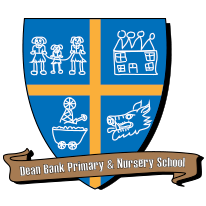 Dean Bank Primary SchoolLong Term Plan for Foundation Subjects: Year 5 1a1b1b2a2b2b2b2b3a3b3bTopicWere the Vikings Vicious?Were the Vikings Vicious?Were the Vikings Vicious?Where could we go? Fantastic journeys around the world.Where could we go? Fantastic journeys around the world.Where could we go? Fantastic journeys around the world.Where could we go? Fantastic journeys around the world.Where could we go? Fantastic journeys around the world.Who was Tommy Armstrong?Who was Tommy Armstrong?Who was Tommy Armstrong?ScienceForcesAnimals including HumansAnimals including HumansEarth and SpaceLiving things and their habitatsLiving things and their habitatsLiving things and their habitatsLiving things and their habitatsProperties and changes of materials(Reversible and Irreversible Changes)Properties and changes of materials(Reversible and Irreversible Changes)Properties and changes of materials(Reversible and Irreversible Changes)HistoryWere the Vikings really Vicious?Were the Vikings really Vicious?Were the Vikings really Vicious?Who was making History in faraway places in the year 1000? (The Mayans)Who was making History in faraway places in the year 1000? (The Mayans)Who was making History in faraway places in the year 1000? (The Mayans)Who was making History in faraway places in the year 1000? (The Mayans)Who was making History in faraway places in the year 1000? (The Mayans)Who was Tommy Armstrong? (A local study)Who was Tommy Armstrong? (A local study)Who was Tommy Armstrong? (A local study)GeographyWhat shapes my world?What shapes my world?What shapes my world?Where could we go? Fantastic journeys around the world. Where could we go? Fantastic journeys around the world. Where could we go? Fantastic journeys around the world. Where could we go? Fantastic journeys around the world. Where could we go? Fantastic journeys around the world. Where has my food come from?Where has my food come from?Where has my food come from?Art and DesignPaint/Print:Illustrative art – Jackie MorrisPaint/Print:Illustrative art – Jackie MorrisPaint/Print:Illustrative art – Jackie MorrisMake: 3D CeramicsGrayson Perry – Modern techniques compared to ancient vessels.Make: 3D CeramicsGrayson Perry – Modern techniques compared to ancient vessels.Make: 3D CeramicsGrayson Perry – Modern techniques compared to ancient vessels.Make: 3D CeramicsGrayson Perry – Modern techniques compared to ancient vessels.Make: 3D CeramicsGrayson Perry – Modern techniques compared to ancient vessels.Draw/Paint: Children’s ChoiceLocal Artist StudyDraw/Paint: Children’s ChoiceLocal Artist StudyDraw/Paint: Children’s ChoiceLocal Artist StudyDesign and TechnologyTextiles – combining different shapesDesign and make a Viking pouch.Textiles – combining different shapesDesign and make a Viking pouch.Textiles – combining different shapesDesign and make a Viking pouch.Mechanical Systems – pulleys or gearsMake a moon buggy.Mechanical Systems – pulleys or gearsMake a moon buggy.Mechanical Systems – pulleys or gearsMake a moon buggy.Mechanical Systems – pulleys or gearsMake a moon buggy.Mechanical Systems – pulleys or gearsMake a moon buggy.       Food – SeasonalityMaking breads       Food – SeasonalityMaking breads       Food – SeasonalityMaking breadsMusicGetting started with music tech.How does Music bring us together?Getting started with music tech.How does Music bring us together?Emotions and Musical Styles.How does Music connect us with our past?Exploring key and time signatures.How does music improve our world?Exploring key and time signatures.How does music improve our world?Introducing Chords.How does music teach us about our community?Introducing Chords.How does music teach us about our community?Introducing Chords.How does music teach us about our community?Words, meaning and expression.  How does music shape our way of life?Words, meaning and expression.  How does music shape our way of life?Identifying important musical elements.How does music connect us with the environment?LanguagesPhonics Lessons (1-3) & Core vocabularyPhonics Lessons (1-3) & Core vocabularyWeatherMy HomeMy HomeMy HomeMy HomeMy HomeClothesClothesClothesPEGames (Invasion) - Wide Attack BasketballGymnastics – Partner WorkGymnastics – Partner WorkDance – What’s so Funny?Dance – What’s so Funny?Dance – What’s so Funny?Invasion games – Grid rugbyInvasion games – Grid rugbyNet and wall – What a racket!Athletics – Distance Challenge Unit 3 all areasAthletics – Distance Challenge Unit 3 all areasPEOAA – Safely AcrossGymnastics – Partner WorkGymnastics – Partner WorkDance – What’s so Funny?Dance – What’s so Funny?Dance – What’s so Funny?Games (St + F) – RunnersGames (St + F) – RunnersSwimming Swimming Swimming REWhy is Moses important to Jewish people? Why do Jewish people go to the synagogue? What are the themes of Christmas? What are the themes of Christmas? What do Christians believe about God? What do Christians believe about God? What do Christians believe about God? What do Christians believe about God? Why is the Last Supper so important to Christians? How are Jewish beliefs expressed in the home? Why do people use rituals today? Why do people use rituals today? ComputingUnit 5.1 - CodingUnit 5.2 - Online SafetyUnit 5.2 - Online SafetyUnit 5.3 - SpreadsheetsUnit 5.3 - SpreadsheetsUnit 5.3 - SpreadsheetsUnit 5.3 - SpreadsheetsUnit 5.5 - Game Creator Unit 5.7 - Concept Maps Unit 5.8 – Data ProcessingUnit 5.8 – Data ProcessingComputingUnit 5.1 - CodingUnit 5.4 - DatabasesUnit 5.4 - DatabasesUnit 5.3 - SpreadsheetsUnit 5.3 - SpreadsheetsUnit 5.3 - SpreadsheetsUnit 5.3 - SpreadsheetsUnit 5.5 - Game Creator Unit 5.7 - Concept Maps Unit 5.8 – Data ProcessingUnit 5.8 – Data ProcessingP.S.H.EBeing me in my worldCelebrating DifferenceCelebrating DifferenceDreams & Goals Dreams & Goals Dreams & Goals Dreams & Goals Healthy meRelationships Changing MeChanging Me